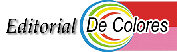 ENCUENTRO DE LIMADomingo Omar Benítez Palma, Cursillo número 14, Zonal 3, Arquidiócesis de Asunción, ParaguayEL CARISMA FUNDACIONAL, PARA FUERACreo que más por inspiración divina, más que otra cosa que se me ocurra, un día de estos ha surgido la bendita posibilidad de reunirnos y hacer más viva y visible lo mucho que tenemos en común aparte de la Amistad.Les comparto aquí una gran inquietud que llevo rezándolo hace tiempo, y que se lo he compartido a mis hermanos de la RG.PIENSO DECIDIDAMENTE QUE DEBEMOS INSTALAR EN EL UNIVERSO CURSILLISTA MUNDIAL, QUE NO BUSCAMOS APROPIARNOS DE LAS ESTRUCTURAS OPERACIONALES, NI MUCHO MENOS, SINO QUE QUEREMOS QUE DE UNA VEZ POR TODAS ESTA HERRAMIENTA SIRVA PARA LO QUE EL ESPÍRITU SANTO HA QUERIDO CON ELLO, SABER QUE DIOS LE AMA Y QUE EN PREFERENCIA ES PARA LOS ALEJADOS.QUE EL UNICO REQUISITO INDISPENSABLE ES LA PERSONALIDAD, NO LOS AMBIENTES, NI LAS CIRCUNSTANCIAS, PERSONALES O COLECTIVAS.LOS CURSILLISTAS DEL MUNDO, TODOS, DEBEN SABER QUE LOS INTEGRANTES DE LAS ESTRUCTURAS OPERACIONALES SE HAN PASADO DICTANDO NORMAS A DIESTRA Y SINIESTRA AL SOLO EFECTO DE MANTENER PRIVILEGIOS, QUE NO RESPETAN LA VERDADERA LIBERTAD DE LOS HIJOS DE DIOS, DE DECIDIR QUE LIBROS LEER, A QUE CURSOS O JORNADAS ASISTIR, A QUE HERMANO/A, ACUDIR EN CASO DE DUDAS O ASESORIA, Y COSAS POR EL ESTILO, Y TODO ESTO, DEBE DE LLEGAR A LAS MÁS ALTAS ESFERAS DE SER POSIBLE.ESTOY SEGURO QUE EL DESAFIO QUE HOY NOS IMPONE EL ESPÍRITU SANTO A NOSOTROS, QUE POR OBRA DE EL ESTAMOS AQUÍ EN ESTA COMUNIDAD A NIVEL MUNDIAL, ES ENCONTRAR LA FORMA DE VIRALIZAR TODO ESTO DENTRO DE UN MARCO DE PROFUNDO RESPETO Y CARIDAD.HAY UNA URGENTE NECESIDAD DE TRASCENDER TODO EL PROBLEMA, DEJAR DE LADO LO QUE NO EDIFICA CRISTIANIA Y PROYECTARNOS CON NUEVOS BRIOS, EN ESPECIAL POR LOS MUCHOS HERMANOS/AS QUE NO ESTAN PODIENDO ACCEDER A LOS CURSILLOS POR LAS NORMAS QUE SE IMPONEN, ESA ES LA PREOCUPACIÓN MAYOR Y A ESO DEBEMOS APUNTAR, QUE LOS DIRIGENTES QUE SI TIENEN LA MENTE ABIERTA, LA APERTURA A LAS PERSONAS Y INTENTAN SER FIELES AL EVANGELIO, SE PREOCUPEN Y SE OCUPEN DE ESOS ALEJADOS DE VERDAD PARA HACERLOS LLEGAR A LOS CURSILLOS, Y QUE LOS QUE NO SE ESMERAN POR LO MISMO Y SIEMPRE ESTAN PONIENDO EL PALO A LA RUEDA, DE UNA VEZ POR TODAS SEAN DELATADOS EN SUS VERDADERAS INTENCIONES, PERO YA DE UN MODO COLATERAL, ESPERO EXPLICARME EN  ESTO, NO ME MUEVE NINGÚN ANIMO DE POLEMICA, MUCHO MENOS DE PROTAGONISMO.Me llevo años pensando porque no masificar a nivel mundial, nuestra vivencia, en  sus diversas formas del Carisma Fundacional.Debemos encontrar mecanismos efectivos y afectivos de fermentación del Carisma entre todos nosotros, debemos de reunirnos cada año, darnos abrazos, conversar, pensar en voz alta, compartir ideas en vivo, tomar unos buenos tragos, comer carne asada o mariscos, pensar juntitos en voz alta, en el país que sea y entre todos, nadie debería quedar fuera, busquemos también formas efectivas de financiación de estos encuentros, en somera síntesis, hagámonos visible al universo cursillista, pues nada tenemos que perder ni temer, al contrario tenemos todas las de ganar, y si de ganar hablamos, que sean almas y mentes cursillistas.No más alienados, no más temores para ir aquí o allá, no más temores de leer este u otro libro, no más temores de hablar con fulano ni mengano, no más actos o documentos oficiales, ni que nada.No a todo lo que atente contra la sagrada libertad de los hijos de Dios, somos responsables de uno u otro modo, de que el temor se haya instalado en la medula cursillista en todas sus facetas, y lo que es más, temores infundidos al solo efecto de mantener privilegios en todos los estamentos de las estructuras operacionales, de arriba abajo, algo que en nada tiene que ver con la cada vez más urgente necesidad de una nueva evangelización, sinceramente creo queridos hermanos, que ha llegado el momento de reunirnos y unirnos en el maravilloso desafío de desinstalar todo el tinglado montado por las nada evangélicas estructuras o torres de mando, llego el momento de hacer la revolución de la caridad, sin disparar un solo tiro, la revolución del Amor.Estoy convencido que haciendo lo nuestro; Dios hará el resto, quizá nos lleve tiempo, quizá genere dudas e incomprensiones, o contratiempos, pero sé que es posible y también sé que es de Dios y que Dios y Eduardo solo nos tiene a nosotros, a nadie más.De mi parte, me pongo a disposición para lo que pueda aportar, me consume ver pasar el tiempo y que a tantos candidatos no pueda acercar a cursillos porque las normas lo prohíben, tuve la bendita bendición de escuchar de don Eduardo, el espíritu de su obra, y espero no descansar hasta ver que mi parte está hecha, y también seguro que la parte de todos ustedes no quedará sin hacer.Por la gracia de Dios, la intercesión de Eduardo y las oraciones de una frondosa comunidad orante, a estas alturas este deseo de una creciente comunidad mundial afín al Carisma Fundacional, es toda una bella realidad, que marca un hito, para los futuros encuentros mundiales de amigos, Lima 2.019 se ha destacado en especial por creer en Dios y en los hombres.También la alegría marca de manera especial en que esto se haya dado en el marco de los festejos del 75 aniversario del Primer Cursillo de la Historia  celebrado en Cala Figuera del 19 al 22 de Agosto de 1.944, y que en razón a ello, nuestros hermanos Mallorquines se están desvelando con un frondoso programa de festejos  que incluye un Cursillo de Cursillos  que va del 24 al 27 de Octubre de 2019 y  el lunes 28 con su máxima culminación  en la Ultreya.  Claro que vale la pena, allá nos encontramos Dios mediante.No se pueden parar los designios de Dios, y eso una vez más se ha evidenciado, y que sigan los festejos, pues esta maravillosa herramienta suscitada por el Espíritu Santo en la persona de Eduardo, como una panacea en el estilo de evangelización que la Iglesia necesitaba y sigue necesitando,  debe seguir cumpliendo años y que los cursillos genuinos, terminen por estrenarse al fin. 